Sestavila: Iva Plut, org. preh. in  zdr.hig. režima       Potrdila: skupina za prehranoOtroci imajo ves čas bivanja v vrtcu na razpolago vodo in/ali nesladkan čaj. Pridržujemo si pravico do spremembe jedilnika ob izrednih dogodkih.  Hvala za razumevanje!                        DOBER TEK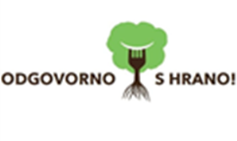 JEDILNIK  Z OZNAČENIMI ALERGENI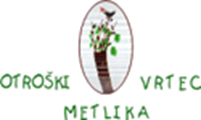 (I: 1 do 2 leti, II: 2 do 3 leta, III: 3 do 6 let) od 08.04.2024  do  12.04.2024JEDILNIK  Z OZNAČENIMI ALERGENI(I: 1 do 2 leti, II: 2 do 3 leta, III: 3 do 6 let) od 08.04.2024  do  12.04.2024JEDILNIK  Z OZNAČENIMI ALERGENI(I: 1 do 2 leti, II: 2 do 3 leta, III: 3 do 6 let) od 08.04.2024  do  12.04.2024JEDILNIK  Z OZNAČENIMI ALERGENI(I: 1 do 2 leti, II: 2 do 3 leta, III: 3 do 6 let) od 08.04.2024  do  12.04.2024Radi jemo lokalno.ZAJTRK ZAJTRK KOSILO MALICA MALICA PONEDELJEK08.04.2024I: Pšenični zdrob na mlekuKruh, namaz iz stročnic, zelenjavni krožnik, čaj, sadjeZelenjavna mineštra, kruh, pecivo z marmelado in kislo smetano, čajZelenjavna mineštra, kruh, pecivo z marmelado in kislo smetano, čajMleko, polnozrnata štručkaMleko, polnozrnata štručkaVsebnost snovi, ki povzročajo alergije ali preobčutljivostGluten (pšenica), mlekoGluten (pšenica), mleko, jajca, listna zelenaGluten (pšenica), mleko, jajca, listna zelenaMleko, gluten (pšenica, oves, rž)Mleko, gluten (pšenica, oves, rž)TOREK09.04.2024Prosena kaša na mleku, kruh po želji, sadje, čajPorova juha, čufti v paradižnikovi omaki, pire krompir, solata, čajPorova juha, čufti v paradižnikovi omaki, pire krompir, solata, čajSadjeSadjeVsebnost snovi, ki povzročajo alergije ali preobčutljivostMleko, gluten (pšenica)Mleko, gluten (pšenica), jajcaMleko, gluten (pšenica), jajcaSREDA10.04.2024I: Mlečni riž Kruh, rezina piščančjih prsi, sveža zelenjava, čaj, sadjeBrokoli juha, zelenjavni polpeti, riži biži, solata, čajBrokoli juha, zelenjavni polpeti, riži biži, solata, čajPrepečenec, razredčen sadni sokPrepečenec, razredčen sadni sokVsebnost snovi, ki povzročajo alergije ali preobčutljivostMleko, gluten (pšenica)Mleko, jajca, gluten (pšenica)Mleko, jajca, gluten (pšenica)Gluten (pšenica)Gluten (pšenica)ČETRTEK11.04.2024I: AjdolinoKruh, špinačni namaz, zelenjava, čaj, sadjeGoveja juha z zakuho, govedina, pražen krompir, solata, čajGoveja juha z zakuho, govedina, pražen krompir, solata, čajSadje, kruh po željiSadje, kruh po željiVsebnost snovi, ki povzročajo alergije ali preobčutljivostMleko, gluten (pšenica)Listna zelena, jajca, gluten (pšenica)Listna zelena, jajca, gluten (pšenica)Gluten (pšenica)Gluten (pšenica)PETEK12.04.2024I: Pirin zdrob na mlekuJajčna omleta, kruh, rezine zelenjave, čaj, sadjeZelenjavna juha, testenine s pisano zelenjavo, solata, čajZelenjavna juha, testenine s pisano zelenjavo, solata, čajBio jogurt, kruh po željiBio jogurt, kruh po željiVsebnost snovi, ki povzročajo alergije ali preobčutljivostMleko, jajca, gluten (pšenica)Mleko, gluten (pšenica), jajcaMleko, gluten (pšenica), jajcaMleko, gluten (pšenica)Mleko, gluten (pšenica)